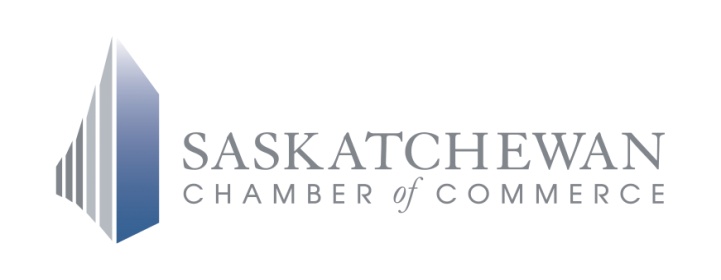 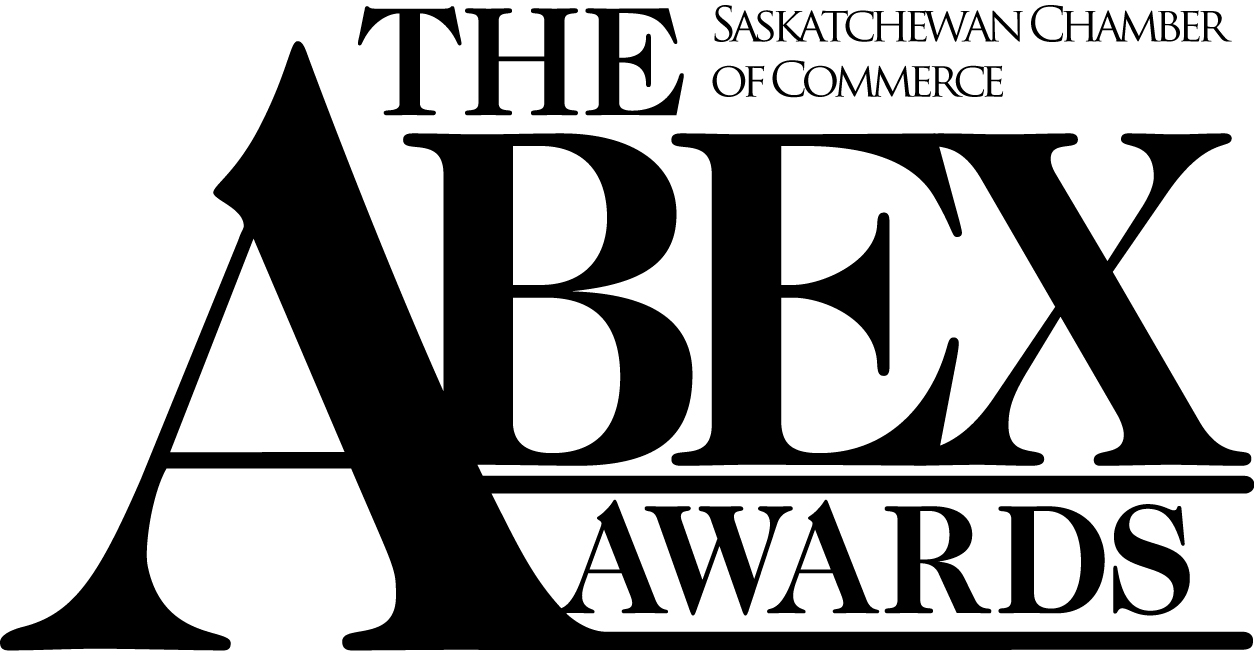 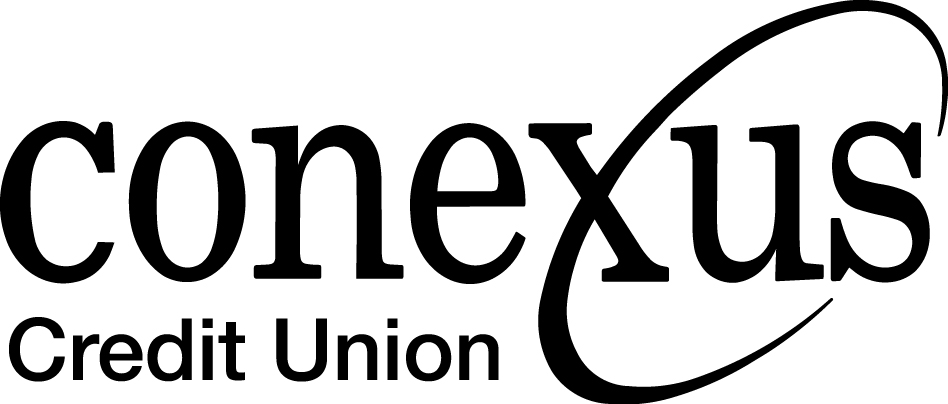 Applicants must fill out all three sections (Applicant Information, Financial Information and Application Authorization), and include with these application materials the business’ logo in high-resolution JPG or AI format, and 12-18 high-quality photos to be included in the Finalist Video, should the Applicant be chosen as a Finalist. Photos must be 300 dpi minimum, size at least 350 kb, in order to be used. Applications must be typed (not handwritten) taking care to showcase your business. Take time to proofread your materials carefully; these will form the basis for judging, and will be used to create Finalists’ applicant descriptions in the program, and Finalist Videos. Use the Applicant Checklist on the last page of this application package before you send the application. Be sure to answer all questions to the best of your ability; incomplete applications may be disqualified. Materials may be uploaded to Dropbox or Google Drive and shared via a link to ABEX@saskchamber.com, or put onto a USB drive and dropped at or sent to: ABEX Applications, Saskatchewan Chamber of Commerce, 1630-1920 Broad Street, Regina S4P 3V2 on or before the deadline of June 29, 2018.** Must be 18-35 as at Oct. 20, 2018 to qualify for this award. Provide a 50 word description of your company (when it was started, what it does, how long you’ve owned it, etc.)Provide a description (100 word/600 character maximum) that best describes why you, as an entrepreneur, deserve this award.  This will be used verbatim in the ABEX Gala program, the ABEX vignette and also given to the judging committee and distributed in ABEX promotional pieces should your company become a finalist. Please take the time required to best represent your company, keeping in mind that this WILL be published. Companies submitting applications in more than one category must submit separate and different descriptions tailored to each category.This description should be written in the 3rd person – avoid I, we, ours. Click here for an example of what this might look likeDescribe why you feel this applicant deserves the ABEX Award for Young Entrepreneur of the Year. Please discuss how the applicant’s business concept is innovative and resourceful, and indicate what inspired the applicant to start their business or keep working at their business.Describe the long-term goals and strategies the applicant has employed in maintaining the operation of their business and the strategies to meet those goals. Describe the products/services offered by the applicant that earns the business revenue, and describe how the product or service fills a real need. Describe what processes or resources were used by the applicant to develop their business idea and how they were used, including advertising and outside professional advisors. What communities does the applicant’s business serve? What has the applicant done to develop a good understanding of clients and communities? How has the applicant applied the concept of Corporate Social Responsibility, described as a “company’s commitment to conduct business in an economically, socially and environmentally sustainable manner”? Describe additional awards, honours, recognition and/or accomplishments of the applicant. Does the company have a safety plan? Please attach electronic safety plan if possible, or at minimum, the index to show what the plan covers. (Not sure what’s in a safety plan? Click here for assistance) Financial success is an important criterion in recognizing business excellence. In order to assist the jury in the selection of the ABEX Award winners, you are encouraged to submit any financial information that would demonstrate the success of the business.  NOTE: Companies who do not include financial information typically score lower in judging and are less likely to become a finalist. Also, finalists in various categories may be contacted by our independent evaluators, Cogent Chartered Professional Accountants LLP, to provide certain financial data that would assist in determining the financial stability of your business. All information is treated in a strictly confidential manner.SALES (for the last three years):DETAILS OF RANGE OF ACTIVITIESPlease enclose PDFs of any documents (brochures, folders, annual reports) that the company has published describing its activities, interests, etc. which you feel would enhance your application.Please print, sign and scan this page; or use a digital signature to complete it, and return with the other sections of the application.** All third-party applications must be approved by an authorized representative of the applicant company.Did your local chamber of commerce or a professional organization encourage you to submit this application?APPLICATION CHECKLISTSECTION 1:  APPLICANT INFORMATIONSECTION 1:  APPLICANT INFORMATIONSECTION 1:  APPLICANT INFORMATIONSECTION 1:  APPLICANT INFORMATIONSECTION 1:  APPLICANT INFORMATIONSECTION 1:  APPLICANT INFORMATIONSECTION 1:  APPLICANT INFORMATIONSECTION 1:  APPLICANT INFORMATIONSECTION 1:  APPLICANT INFORMATIONSECTION 1:  APPLICANT INFORMATIONName of company applying:Name of company applying:Name of company applying:AddressAddressAddressCityPostal CodePostal CodeTelephoneTelephoneFaxFaxCompany PresidentCompany PresidentNumber of EmployeesNumber of EmployeesHead office locationHead office locationHead office locationHead office locationYears in operationYears in operationWebsiteWebsiteCorrespondent for this application and all ABEX information (Name)Correspondent for this application and all ABEX information (Name)Correspondent for this application and all ABEX information (Name)Correspondent for this application and all ABEX information (Name)Correspondent for this application and all ABEX information (Name)Correspondent for this application and all ABEX information (Name)Correspondent for this application and all ABEX information (Name)Correspondent for this application and all ABEX information (Name)TitlePhonePhonePhoneEmail** Birth date of applicant:** Birth date of applicant:** Birth date of applicant:** Birth date of applicant:FacebookTwitterTwitterTwitterTwitterGENERAL INFORMATIONYesNoSECTION 2:  FINANCIAL INFORMATION201720162015Types of Products or Services% of Total Sales/RevenueSECTION 3: APPLICATION AUTHORIZATION Application submitted byApplicant’s signatureDateAuthorized byPositionSignatureDateLocal Chamber of Commerce (name):Sask Chamber board or staff (name):Professional Organization (name):Other business (name):Filled out all questions in Section 1, adhering to word limits in Q. 1 & 2Answered all Section 2 questions, and provided supporting financial documents as requiredIncluded your safety planProvided social media information on all social media channelsProvided applicant’s and authorized signaturesIncluded your high-resolution .AI or .JPG logoProvided 12-18 high quality JPG photos (min. 350 kb, 300 dpi)Had the materials proofed by two peoplePut all materials in folder with your company’s name and award name (i.e. ACME Trucking Service Award)Materials put onto USB and sent or uploaded via DropBox or Google Drive